АДМИНИСТРАЦИЯ ИСТОБИНСКОГО СЕЛЬСКОГО ПОСЕЛЕНИЯ РЕПЬЕВСКОГО МУНИЦИПАЛЬНОГО РАЙОНА 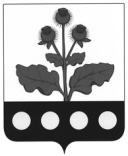 ВОРОНЕЖСКОЙ ОБЛАСТИПОСТАНОВЛЕНИЕ«01» ноября 2018 г. №115ас. ИстобноеВ соответствии с Градостроительным кодексом Российской Федерации, Федеральным законом от 06.10.2003 № 131-ФЗ «Об общих принципах организации местного самоуправления в Российской Федерации», Уставом Истобинского сельского поселения, статьей 5 решения Совета народных депутатов от 11.10.2018 г. №149 «Об утверждении положения о порядке организации и проведения публичных слушаний по вопросам градостроительной деятельности в Истобинском сельском поселении» администрация Истобинского сельского поселения Репьевского муниципального района Воронежской области постановляет:1. Создать комиссию по организации и проведению публичных слушаний по проекту изменений в правила благоустройства Истобинского сельского поселения;2. Утвердить состав комиссии по организации и проведению публичных слушаний по проекту изменений в правила благоустройства Истобинского сельского поселения согласно приложения.3. Контроль за исполнением настоящего постановления оставляю за собой.ПРИЛОЖЕНИЕк постановлению администрации Истобинского сельского Репьевского муниципального района от «01» ноября 2018 г. №115аСОСТАВ КОМИССИИ ПО ОРГАНИЗАЦИИ И ПРОВЕДЕНИЮ ПУБЛИЧНЫХ СЛУШАНИЙ ПО ПРОЕКТУ  ИЗМЕНЕНИЙ В ПРАВИЛА БЛАГОУСТРОЙСТВА ИСТОБИНСКОГО СЕЛЬСКОГО ПОСЕЛЕНИЯГлава сельского поселенияВ.И. АристоваАристова Валентина Ивановна- глава Истобинского сельского поселения, председатель комиссии;Коршикова Оксана Александровна- заместитель главы администрации Истобинского сельского поселения, секретарь комиссии;Члены комиссии:Члены комиссии:Асеева Юлия Николаевна- старший инспектор;Маслова Наталья Николаевна- депутат Совета народных депутатов Истобинского сельского поселения Репьевского муниципального района.Капитонов Александр Иванович- депутат Совета народных депутатов Истобинского сельского поселения Репьевского муниципального района.